MARAVILLAPAÍSPLANTASANIMALESIMAGENMURALLA CHINACHINAOSO PANDA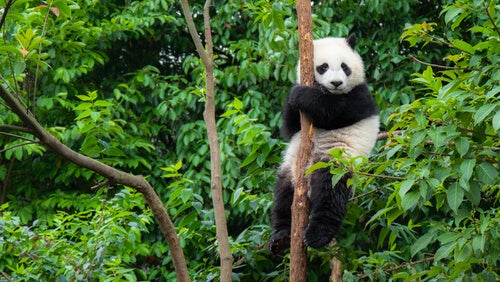 CHICHEN ITZAMÉJICOCOLISEO ROMANOITALIAPIRÁMIDES DE EGIPTOEGIPTOCRISTO REDENTORBRISILCIUDAD DE PETRAJORDANIAMACHU PICHUPERÚ